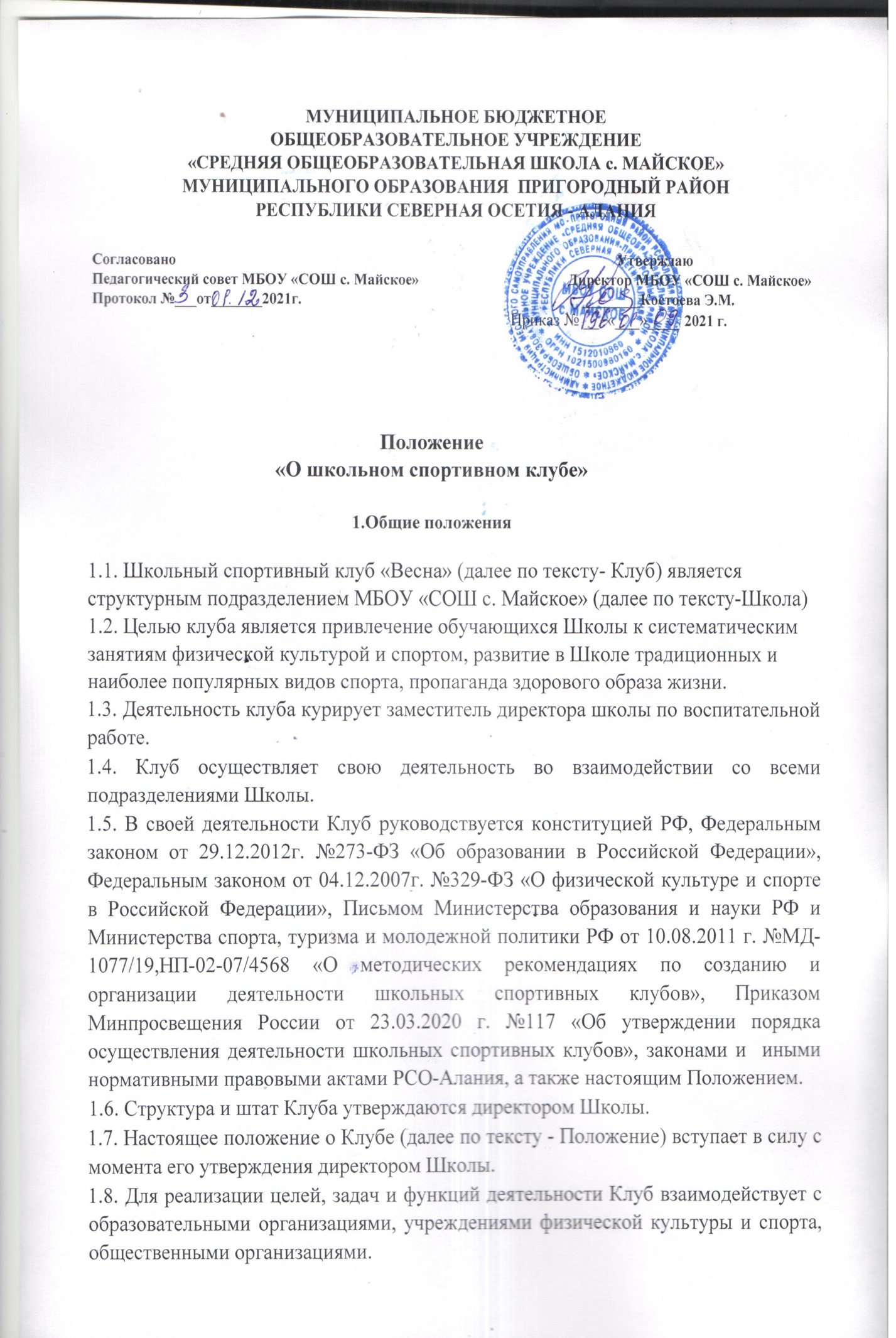 Задачи клуба Задачами деятельности Клуба являются:  Разработка предложений по развитию физической культуры и спорта в Школе в рамках учебной и внеурочной деятельности.  Вовлечение обучающихся в систематические занятия физической культурой и спортом, формирование у них мотивации и устойчивого интереса к укреплению здоровья.  Организация физкультурно-спортивной работы Школе во внеурочное время.  Активизация физкультурно-спортивной работы и участие всех обучающихся и иных участников образовательного процесса в спортивной жизни Клуба. Укрепление здоровья и физическое совершенствование участников образовательного процесса на основе систематически организованных массовых спортивно-оздоровительных мероприятий.  Закрепление и совершенствование умений и навыков обучающихся, полученных на занятиях физической культуры, формирование жизненно необходимых физических качеств.  Воспитание у обучающихся общественной активности и трудолюбия, самодеятельности и организаторских способностей.  Привлечение к спортивно-массовой работе в Клубе известных спортсменов, ветеранов спорта, родителей обучающихся. Профилактика таких асоциальных проявлений в подростковой среде как наркомания, курение, алкоголизм, выработка потребности в здоровом образе жизни. Участие в мероприятиях, организуемых на базе спортивных организаций республики и Пригородного района. 2.1.11. Повышение рейтинга Школы. Функции клуба Клуб в своей деятельности выполняет следующие функции: Организовывает постоянно действующие спортивные секции и кружки, охватывающие обучающихся всех возрастных групп. Организовывает и проводит физкультурно-оздоровительные и спортивномассовые мероприятия. Формирует команды по видам спорта и обеспечивает их участие в соревнованиях различного уровня (внутришкольных, межрайонных, городских, всероссийских). Организовывает участие в соревнованиях и мероприятиях, проводимых Управлением образования Пригородного района и Министерством образования РСО-Алания. Пропагандирует в Школе основные идеи физической культуры, спорта, здорового образа жизни. Создает условия для подготовки членов Клуба к выполнению нормативов Всероссийского физкультурно-спортивного комплекса ГТО. Поощряет обучающихся, добившихся высоких показателей в физкультурноспортивной работе.  Проводит физкультурные праздники, показательные выступления ведущих спортсменов Клуба, а также приглашенных гостей. Расширяет и укрепляет материально-спортивную базу Клуба (оборудование спортивных сооружений и уход за ними, ремонт и изготовление простейшего спортивного инвентаря).  Структура клуба Управление Клубом осуществляется его руководителем, назначаемым и освобождаемым от должности директором Школы.  Руководитель Клуба осуществляет взаимодействие с администрацией Школы, органами местного самоуправления, спортивными организациями и учреждениями и Клубами других образовательных организаций.  Формами самоуправления в Клубе является совет Клуба (далее по тексту - Совет), состоящий из представителей обучающихся, педагогического коллектива и\или представителей социальных партнеров Клуба.  Совет состоит из 7 человек, назначаемых руководителем Клуба.  Совет имеет право:  принимать обучающихся в состав Клуба и исключать из него;  представлять списки активистов, физкультурников и спортсменов для поощрения и награждения руководством Школы;  принимать решение о наименовании Клуба, утверждать символику Клуба;  -утверждать план работы на год, отвечать за выполнение плана работы, заслушивать отчеты членов Клуба о выполнении поставленных задач; обеспечивать систематическое информирование обучающихся и родителей (законных представителей) о деятельности Клуба;  обобщать накопленный опыт работы и обеспечивать развитие направлений деятельности Клуба.  Решения совета клуба правомочны, если на заседании присутствуют не менее 2/3 от общего числа членов Совета.  Решения принимаются на заседаниях Совета простым большинством голосов от общего числа присутствующих членов.  Заседания совета клуба проводятся не реже одного раза в год и оформляются протоколом.  Непосредственное руководство работой в Клубе осуществляет:  в группах - физкультурные организаторы (физорги), избираемые сроком на один год; в командах - капитаны, избираемые сроком на один год. 5. Источники финансирования 5.1. Деятельность ШСК осуществляется за счет бюджетного финансирования. ШСК имеет право привлекать в соответствии с законодательством Российской Федерации, Уставом образовательного учреждения дополнительные финансовые средства за счет предоставления дополнительных платных услуг, целевые спонсорские средства, благотворительные пожертвования юридических и физических лиц. 6. Права и обязанности членов клуба Все члены Клуба имеют равные права и несут равные обязанности.  В соответствии с Положением члены Клуба имеют следующие права:  участвовать во всех мероприятиях, проводимых Клубом; вносить предложения по вопросам совершенствования деятельности Клуба; -	использовать символику Клуба; входить в состав сборных команд Клуба; получать всю необходимую информацию о деятельности Клуба. 6.3. В соответствии с Положением члены Клуба обязаны:  соблюдать Положение; выполнять решения, принятые советом клуба; бережно относиться к оборудованию, сооружениям и иному имуществу Клуба; показывать личный пример здорового образа жизни и культуры болельщика; посещать спортивные секции по избранному виду спорта; принимать активное участие в спортивных и физкультурно-оздоровительных мероприятиях Школы; соблюдать рекомендации врача по вопросам самоконтроля состояния здоровья и соблюдения правил личной гигиены; знать и выполнять правила по технике безопасности в процессе участия в спортивно-массовых мероприятиях. 7. Документация клуба, учет и отчетность В своей деятельности Клуб руководствуется Положением, планом работы, календарным планом спортивно-массовых и иных социально-значимых мероприятий. Клуб должен иметь:  план работы на учебный год; календарный 	план 	спортивно-массовых 	и 	иных 	социально-значимых мероприятий; расписания работы спортивных секций; журналы групп занимающихся; протоколы соревнований и положения об их проведении; отчет о деятельности  Клуба. 8. Реорганизация и ликвидация клуба Реорганизация и прекращение деятельности Клуба производятся в соответствии с решением директора Школы, оформленным приказом. В случаях, предусмотренных законодательством Российской Федерации, деятельность Клуба может быть прекращена по решению суда.  Имущество, денежные средства, оставшиеся после ликвидации Клуба, передаются Школе и используются в рамках осуществления физкультурнооздоровительной и спортивной работы.  